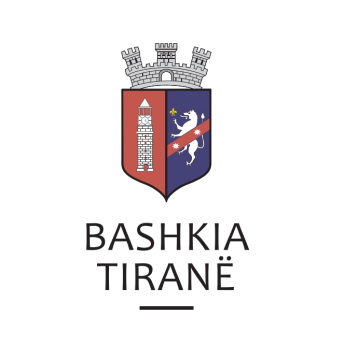      R  E  P U  B  L  I  K  A    E   S  H  Q  I  P  Ë  R  I  S  Ë
  BASHKIA TIRANË
DREJTORIA E PËRGJITHSHME PËR MARRËDHËNIET ME PUBLIKUN DHE JASHTË
DREJTORIA E KOMUNIKIMIT ME QYTETARËTLënda: Kërkesë për shpallje nga Gjykata së Rrethit Gjyqësor Tiranë për z. Endrit Ramazan Gjypi.Pranë Bashkisë Tiranë ka ardhur kërkesa për shpallje nga Rrethit Gjyqësor Tiranë, me nr. 539 akti, datë 22.07.2019, protokolluar në Bashkinë Tiranë me nr. 32350 prot., datë 30.08.2019.Ju sqarojmë se kjo gjykatë dërgon shpallje se është zhvilluar gjykimi i çështjes civile që i përket:Ankues:       Endrit Ramazan GjypiObjekti:       Ankim kundër vendimit të GjykatësDrejtoria e Komunikimit me Qytetarët ka bërë të mundur afishimin e shpalljes për z. Endrit Ramazan Gjypi, në tabelën e shpalljeve të Sektorit të Informimit dhe Shërbimeve për Qytetarët pranë Bashkisë Tiranë.     R  E  P U  B  L  I  K  A    E   S  H  Q  I  P  Ë  R  I  S  Ë
  BASHKIA TIRANË
DREJTORIA E PËRGJITHSHME PËR MARRËDHËNIET ME PUBLIKUN DHE JASHTË
DREJTORIA E KOMUNIKIMIT ME QYTETARËTLënda: Kërkesë për shpallje nga Gjykata së Rrethit Gjyqësor Tiranë për znj. Albina Shtalbi.Pranë Bashkisë Tiranë ka ardhur kërkesa për shpallje nga Rrethit Gjyqësor Tiranë, me nr. 3204 akti, datë 28.08.2019, protokolluar në Bashkinë Tiranë me nr. 32351 prot., datë 30.08.2019.Ju sqarojmë se kjo gjykatë dërgon shpallje se është zhvilluar gjykimi i çështjes civile që i përket:Ankues:       Albina ShtalbiObjekti:       Disponim ankimiDrejtoria e Komunikimit me Qytetarët ka bërë të mundur afishimin e shpalljes për znj. Albina Shtalbi, në tabelën e shpalljeve të Sektorit të Informimit dhe Shërbimeve për Qytetarët pranë Bashkisë Tiranë.